Subsecretaría de Educación Media Superior Dirección General de Educación Tecnológica Industrial y de Servicios Centro de Estudios Tecnológicos industrial y de servicios No 62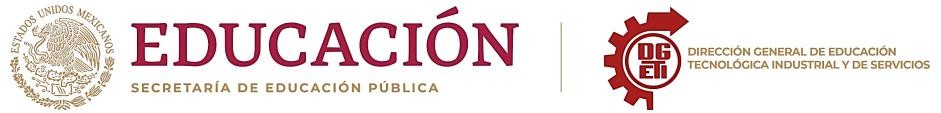 “Rafael Garcilita”CARTA COMPROMISO CETis No.62-ALUMNO-PADRE DE FAMILIACOMPROMISOS DE LA INSTITUCIÓN:La Institución se compromete con el Alumno a:CláusulasCOMPROMISOS DEL ALUMNO:Impartir en igualdad de condiciones para todos, la Educación Media Superior que ofrece el Plantel.Entregar la documentación que lo identifique como Alumno y su Historial Académico en cada semestre.Proporcionar el Servicio Educativo Integrado por: Formación ProfesionalCumplir los contenidos de los planes y programas de estudio.Fomentar la participación en actividades académicas y extraescolares (Concursos de Ciencias Básicas, Actividades Deportivas y Culturales, etc.).Práctica DocenteQue el docente imparta y evalúe las asignaturas de acuerdo a lo establecido en las Normas de Servicios Escolares para el Bachillerato Tecnológico.Atención En VentanillaProporcionar servicio de calidad (Servicios Escolares, Control Escolar y Recursos Financieros) dentro de los horarios publicados para tal efecto (Inscripción, Reinscripción, Convalidaciones, Traslados, Orientación del Plan de Estudios)Servicios estudiantilesProporcionar Servicios Estudiantiles a través de los Deptos. de Servs. Docentes, Coordinación de Tutorías, Servs. Escolares, Oficina de Orientación Educativa. Oficina de Serv. Social y Titulación y Vinculación.Proporcionar apoyos para que el Alumno realice Visitas a Empresas. Este apoyo estará determinado por el Programa de Estudios.Proporcionar los Servicios de Talleres y Laboratorios con que cuenta el plantel, así como los Servicios Bibliotecarios (préstamo interno de material bibliográfico y equipo de cómputo) dentro de los horarios establecidos.Cubrir los requisitos de Ingreso que marca la Institución.Cumplir con la totalidad de los requisitos previstos en el plan de estudios respectivos.Acreditar las asignaturas de acuerdo a lo establecido en las Normas de Servicios Escolares para el Bachillerato Tecnológico.Hacer buen uso de los edificios, mobiliario, material didáctico, equipos, libros y demás bienes de la Institución, coadyuvando en su conservación y limpieza.Cumplir el Reglamento Escolar del Plantel.Cumplir con las disposiciones reglamentarias que la institución establezca.COMPROMISO DE LOS PADRES DE FAMILIA:Estar al pendiente de que asista a la escuela, entre a sus clases y que porte su uniforme correctamente.Conocer sus calificaciones y estar al tanto de su avance académico.Asegurarse de que distribuye bien su tiempo, de modo que incluya tiempos adecuados para el estudio, la alimentación y el descanso.Platicar con él sobre las dificultades escolares o personales que pueda tener dentro y fuera de la escuela.Establecer en casa normas de comportamiento y convivencia que lo orienten claramente y mantengan un equilibrio sano entre sus derechos y sus responsabilidades.Mostrar siempre una actitud positiva hacia la escuela y la educación en general, como medio para que su hijo tenga mejores oportunidades en la vida.Asistir a las capacitaciones, talleres y conferencias que se convoquen.Fecha:	de	 de	2023Director del Plantel	Padre o tutor	Alumno(Otorgo mi consentimiento para el compromiso que está adquiriendo mi hijo.)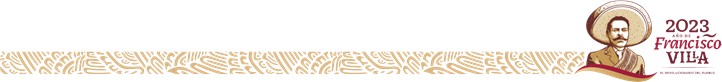 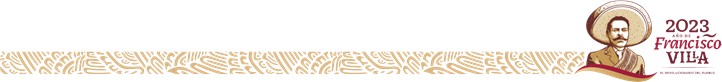 